Appel à candidature Marché nocturne à Saint-Gilles-les-BainsPlace Paul Julius BénardLa Ville de Saint-Paul  propose un marché nocturne sur la place Paul Julius Bénard à Saint-Gilles-les Bains le samedi 11 février 2023 de 17h00 à 22h00 avec les exposants de produits artisanaux et locaux.La Ville de Saint-Paul lance un appel à candidature. Les inscriptions sont ouvertes jusqu’au 31 janvier 2023.Caractéristiques principales de l’occupation du domaine publicDurée : 1 jourMontant de la redevance : 7€ euros le mètre linéaireRespect des lieux et ramassage des déchets en fin journéeDéballage à 16h00Remballage à partir de 23h15Conditions de participationPour exposer, il vous faut remplir la fiche de renseignement (ci-joint)  et retourner le dossier complet à : secretariat.dvet@mairie-saintpaul.frCS 51015 – 97864 SAINT PAUL CEDEXAprès validation de votre inscription, une autorisation vous sera adressée. Le dossier complet d’inscription conditionnera l’installation le jour du Village de Noël artisanal.Si vous souhaitez plus d’informations, vous pouvez contacter la Direction Valorisation Economique et Touristique au 0262 45 90 69.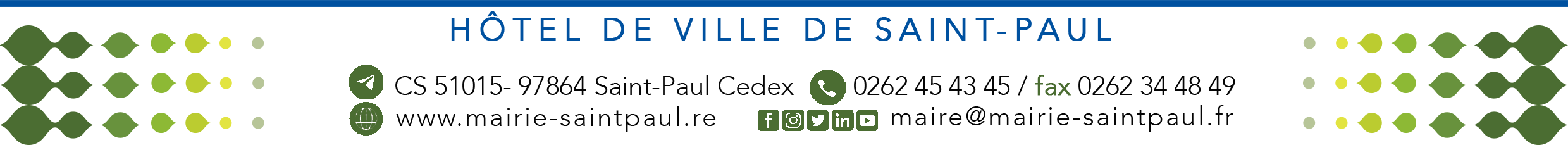 